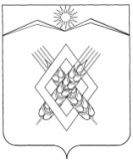 СОВЕТ  ХАРЬКОВСКОГО  СЕЛЬСКОГО   ПОСЕЛЕНИЯЛАБИНСКОГО  РАЙОНА(третий созыв)РЕШЕНИЕ              от 19.12.2018  г. 								№ 168/64	О внесении изменений в решение Совета Харьковского сельского поселения Лабинского района от 26 декабря 2017 года № 133/49 «О местном бюджете на 2018 год»Совет Харьковского сельского поселения Лабинского района, руководствуясь ст.24 Устава Харьковского сельского поселения Лабинского района РЕШИЛ:	       Внести в решение Совета Харьковского сельского поселения Лабинского района  от 26 декабря 2017 года № 133/49 «О местном бюджете на 2018 год»следующие  изменения:	Статью 1 изложить в новой редакции:«Утвердить основные характеристики местного бюджета на 2018 год:1) общий объем доходов в сумме 5454,0тыс. рублей;2) общий объем расходов в сумме 6476,1 тыс. рублей;3) верхний предел муниципального внутреннего долга муниципального образования Харьковское сельское поселение Лабинского района Краснодарского края на 1 января 2019 года в сумме 0,0 тыс. рублей, в том числе верхний предел долга по муниципальным гарантиям муниципального образования Харьковское сельское поселение Лабинского района Краснодарского края в сумме 0,0 тыс. рублей;4) дефицит местного бюджета в сумме 1022,1 тыс. рублей.»1. Приложение № 3 изложить в новой редакции (прилагается).2. Приложение № 5 изложить в новой редакции (прилагается).3. Приложение № 6 изложить в новой редакции (прилагается).4. Приложение № 7 изложить в новой редакции (прилагается).5. Приложение № 8 изложить в новой редакции (прилагается).2.  Контроль за исполнением настоящего решения возложить на комитет по вопросам экономического развития (Сахно).3. Настоящее решение вступает в силу с момента его официального опубликования.Председатель СоветаХарьковского сельского поселения Лабинского района 						Н.Ф.ШумскийПриложение 3к решению СоветаХарьковского сельского поселения Лабинского районаот 26.12.2017 г.  № 133/49                                                                         «О местном бюджете на 2018 год"		(в редакции решения Совета Харьковского сельского поселения от  19.12.2018 № 168/64  )Объем поступлений доходов в  местный бюджет на 2018 год                                                                                                                  (тыс. рублей)*В части доходов зачисляемых в бюджет сельского поселенияПредседатель СоветаХарьковского сельского поселения Лабинского района 						Н.Ф.ШумскийПРИЛОЖЕНИЕ  5к решению Совета Харьковскогосельского  поселения Лабинского района от 26.12.2017 г.  № 133/49 «О местном   бюджете на 2018 год»(в редакции решения Совета Харьковского сельского поселения от  19.12.2018 № 168/64 )Распределение бюджетных ассигнований по целевым статьям (муниципальным программам и непрограммным направлениям деятельности), группам видов расходов классификации расходов бюджетов на 2018 год                                                                                                              (тыс. рублей)Председатель СоветаХарьковского сельского поселения Лабинского района 						Н.Ф.ШумскийПРИЛОЖЕНИЕ  6                                                                 к решению Совета Харьковскогосельского  поселения Лабинского района                                                              от 26.12.2017 г.  № 133/49                                                                «О местном   бюджете на 2018 год» (в редакции решения Совета Харьковского сельского поселения от  19.12.2018 № 168/64 )Распределение бюджетных ассигнований по разделам и подразделам классификации расходов на 2018 год(тыс. рублей)Председатель СоветаХарьковского сельского поселения Лабинского района 						Н.Ф.ШумскийПРИЛОЖЕНИЕ  7                                                               к решению Совета Харьковского          сельского  поселения Лабинского района                                                            от 26.12.2017 г.  № 133/49                                                               «О местном   бюджете на 2018 год»(в редакции решения Совета Харьковского сельского поселения от  19.12.2018 № 168/64 )Ведомственная структура расходов местного бюджета на 2018 год                                                                                                              (тыс. рублей)Председатель СоветаХарьковского сельского поселения Лабинского района 						Н.Ф.ШумскийПриложение 8к решению СоветаХарьковского сельского поселения Лабинского районаот 26.12.2017 г.  № 133/49                                                                         «О местном бюджете на 2018 год"(в редакции решения Совета Харьковского сельского поселения от  19.12.2018 № 168/64 )Распределение источников финансированиядефицита местного бюджета, перечень статей источников финансирования дефицита местного бюджета на 2018 год                                                                                                              (тыс. рублей)Председатель СоветаХарьковского сельского поселения Лабинского района 						Н.Ф.ШумскийПояснительная записка к решению Совета Харьковскогосельского поселения Лабинского района  от  19.12.2018 № 168/64В бюджете Харьковского сельского поселения произошли следующие изменения:Внесены изменения в  объем доходной части : 1.1 в связи с фактическим превышением поступлений над плановыми показателями по состоянию на 07.12.2018 увеличены показатели   :- Налог на землю 000 00 0000 110 + 17 000,00 рублей- Налог на имущество 030 10 0000 110 + 5 000,00 рублей 1.2 Уменьшен налог на доходы физических лиц          101 02000 01 0000 110 – 22 000,00 рублей1.3 Увеличен объем краевой субсидии поселению :2 02 20000 00 0000 151  + 230 200,00 рублей 1.4 Уменьшен объем краевой субсидии поселению :02 20000 00 0000 151  - 29 300,00 рублей               2. В расходную часть бюджета Харьковского сельского поселения раздела внесены следующие  изменения : 2.1 Произведены изменения в разделе 0104 Расходы на содержание администрации  :1)  уменьшение лимитов бюджетных ассигнований :992 0104 7040000190 851 291 – 2 400,00 рублей992 0104 7040000190 852 291 – 4 700,00 рублей992 0104 7040000190 853 291 – 600,00 рублей992 0104 7040000190 244 340 -  300,00 рублей2) увеличение лимитов бюджетных ассигнований992 0104 7040000190 111 211 + 6 200,00 рублей992 0104 7040000190 119 213 + 1 800,00 рублей2.2  Внесены изменения в раздел  0801  Культура :1) Уменьшение лимитов бюджетных ассигнований     992 0801 8050500590  111  211  - 45 000,00 рублей      992 0801 8050500590  119  213  -  9 200,00 рублей     992 0801 8060600590  111 211  -  5 000,00 рублей                                    Итого : 59200,00 рублейУвеличение лимитов бюджетных ассигнований   33 400 ,00 рублей - увеличение доли местного софинансирования  ( тип средств 10.10.00)992 0801 805050S120  119  213  + 33400,00 рублей Увеличение лимитов бюджетных ассигнований   200900 ,00  увеличение доли краевого софинансирования  ( тип средств 10.20.00)   0801 805050S120  111  211  + 153 800,00 рублей  992 0801 805050S120  119  213  + 46 400,00 рублей0801 806060S120  111  211  + 23 000,00 рублей  992 0801 806060S120  119  213  + 7 000,00 рублей    3.  Увеличены ассигнования по разделу  04 09 Дорожный фонд               992 04 09 8020212350 243 226 + 25800,00 рублей     Главный специалист администрации                                            А.С.ТуркадзеКодНаименование доходаСумма1231 00 00000 00 0000 000Налоговые и неналоговые доходы1971,31 01 02000 01 0000 110Налог на доходы физических лиц*156,01 03 02200 01 0000 110Доходы от уплаты акцизов на нефтепродукты, подлежащие распределению между бюджетами субъектов Российской Федерации и местными бюджетами с учетом установленных дифференцированных нормативов отчислений в местные бюджеты*536,31 05 03000 00 0000 110Единый сельскохозяйственный налог*236,01 06 01030 10 0000 110Налог на имущество физических лиц43,01 06 06000 00 0000 110Земельный налог963,01 11 05035 10 0000 120Доходы от сдачи в аренду имущества, находящегося в оперативном управлении органов управления поселений и созданных ими учреждений в хозяйственном ведении муниципальных унитарных предприятий37,02 00 00000 00 0000 000Безвозмездные поступления3482,72 02 00000 00 0000 151Безвозмездные поступления от других бюджетов бюджетной системы РФ3725,82 02 10000 00 0000 151Дотации от других бюджетов бюджетной системы РФ*1896,62 02 20000 00 0000 151Субсидии бюджетам поселений 1745,02 02 30000 00 0000 151Субвенции бюджетам поселений на исполнение поселениями государственных полномочий84,22 19 60000 00 0000  151Возврат остатков субсидий, субвенций и иных межбюджетных трансфертов, имеющих целевое назначение, прошлых лет из бюджетов сельских поселений-243,1Всего доходовВсего доходов5454,0№ п/пНаименованиеНаименованиеЦСРЦСРВРСумма1122345ВсегоВсего6476,1Обеспечение деятельности администрации Харьковского сельского поселенияОбеспечение деятельности администрации Харьковского сельского поселения70 0 00 000002630,0Высшее должностное лицо Харьковского сельского поселения Лабинского районаВысшее должностное лицо Харьковского сельского поселения Лабинского района70 1 00 00000782,5Расходы на обеспечение функций органов местного самоуправленияРасходы на обеспечение функций органов местного самоуправления70 1 00 00190782,5Расходы на выплату персоналу в целях обеспечения выполнения функций государственными (муниципальными) органами, казенными учреждениямиРасходы на выплату персоналу в целях обеспечения выполнения функций государственными (муниципальными) органами, казенными учреждениями70 1 00 00190100782,5Обеспечение функционирования администрации Харьковского сельского поселения Лабинского районаОбеспечение функционирования администрации Харьковского сельского поселения Лабинского района70 4 00 000001847,5Расходы на обеспечение функций органов местного самоуправленияРасходы на обеспечение функций органов местного самоуправления70 4 00 001901847,5Расходы на выплату персоналу в целях обеспечения выполнения функций государственными (муниципальными) органами, казенными учреждениямиРасходы на выплату персоналу в целях обеспечения выполнения функций государственными (муниципальными) органами, казенными учреждениями70 4 00 001901001506,5Закупка товаров, работ и услуг для муниципальных нуждЗакупка товаров, работ и услуг для муниципальных нужд70 4 00 00190200336,7Иные бюджетные ассигнованияИные бюджетные ассигнования70 4 00 001908004,3Обеспечение деятельности контрольно-счетной палатыОбеспечение деятельности контрольно-счетной палаты72 0  00 0000055,2Контрольно-счетная палата муниципального образования Лабинский районКонтрольно-счетная палата муниципального образования Лабинский район72 2 00 0000055,2Осуществление отдельных полномочий поселений по формированию, утверждению, исполнению бюджета поселения и контролю за исполнением данного бюджетаОсуществление отдельных полномочий поселений по формированию, утверждению, исполнению бюджета поселения и контролю за исполнением данного бюджета72 2 00 2101055,2Межбюджетные трансфертыМежбюджетные трансферты72 2 00 2101050055,2Расходы сельских  поселенийРасходы сельских  поселений80 0 00 000003790,9Муниципальные и ведомственные программы поселенийМуниципальные и ведомственные программы поселений80 1 00 0000058,5Реализация мероприятий муниципальных и ведомственных программ поселенийРеализация мероприятий муниципальных и ведомственных программ поселений80 1 01 0000058,5Ведомственная целевая  программа  «Обеспечение первичных мер пожарной безопасности на территории Харьковского сельского поселения Лабинского района  на 2018 год»Ведомственная целевая  программа  «Обеспечение первичных мер пожарной безопасности на территории Харьковского сельского поселения Лабинского района  на 2018 год»80 1 01 120303,5Закупка товаров, работ и услуг для муниципальных нуждЗакупка товаров, работ и услуг для муниципальных нужд80 1 01 120302003,5Ведомственная целевая  программа  «Информационное  обеспечение  деятельности органов местного самоуправления Харьковского  сельского  поселения  Лабинского  района  на  2018 год».Ведомственная целевая  программа  «Информационное  обеспечение  деятельности органов местного самоуправления Харьковского  сельского  поселения  Лабинского  района  на  2018 год».80 1 01 1206039,0Закупка товаров, работ и услуг для муниципальных нуждЗакупка товаров, работ и услуг для муниципальных нужд80 1 01 1206020039,0Ведомственная целевая  программа«Управление муниципальным имуществом Харьковского сельского поселения Лабинского района на 2018 год»Ведомственная целевая  программа«Управление муниципальным имуществом Харьковского сельского поселения Лабинского района на 2018 год»80 1 01 1209016,0Закупка товаров, работ и услуг для муниципальных нуждЗакупка товаров, работ и услуг для муниципальных нужд80 1 01 1209020016,0Расходы по национальной экономикеРасходы по национальной экономике80 2 00 000001078,5Реализация мероприятий по национальной экономикеРеализация мероприятий по национальной экономике80 2 02 000001078,5Расходы дорожного фондаРасходы дорожного фонда80 2 02 123501078,5Закупка товаров, работ и услуг для муниципальных нуждЗакупка товаров, работ и услуг для муниципальных нужд80 2 02 123502001078,5Расходы жилищно-коммунального хозяйстваРасходы жилищно-коммунального хозяйства80 3 00 0000075,0Реализация мероприятий жилищно-коммунального хозяйстваРеализация мероприятий жилищно-коммунального хозяйства80 3 03 0000075,0Уличное освещениеУличное освещение80 3 03 1241050,0Закупка товаров, работ и услуг для муниципальных нуждЗакупка товаров, работ и услуг для муниципальных нужд80 3 03 1241020050,0Прочие мероприятия по благоустройствуПрочие мероприятия по благоустройству80 3 03 1244025,0 Закупка товаров, работ и услуг для муниципальных нуждЗакупка товаров, работ и услуг для муниципальных нужд80 3 03 1244020025,0Расходы по отрасли культураРасходы по отрасли культура80 5 00 000002261,6Реализация мероприятий по отрасли культура Реализация мероприятий по отрасли культура 80 5 05 000002261,6Расходы на обеспечение деятельности (оказание услуг) муниципальных учрежденийРасходы на обеспечение деятельности (оказание услуг) муниципальных учреждений80 5 05 00590435,2Расходы на выплату персоналу в целях обеспечения выполнения функций государственными (муниципальными) органами, казенными учреждениямиРасходы на выплату персоналу в целях обеспечения выполнения функций государственными (муниципальными) органами, казенными учреждениями80 5 05 00590100            384,7Закупка товаров, работ и услуг для муниципальных нуждЗакупка товаров, работ и услуг для муниципальных нужд80 5 05 0059020045,5Иные бюджетные ассигнованияИные бюджетные ассигнования80 5 05 005908005,0Дополнительная помощь депутатов ЗСК на решение социально значимых вопросовДополнительная помощь депутатов ЗСК на решение социально значимых вопросов80 5 05 60050100,0Закупка товаров, работ и услуг для муниципальных нуждЗакупка товаров, работ и услуг для муниципальных нужд80 5 05 60050200100,0Поэтапное повышение уровня средней заработной платы работникам муниципальных учреждений до средней заработной платы по Краснодарскому краюПоэтапное повышение уровня средней заработной платы работникам муниципальных учреждений до средней заработной платы по Краснодарскому краю80 5 05 S01201726,4Расходы на выплату персоналу в целях обеспечения выполнения функций государственными (муниципальными) органами, казенными учреждениямиРасходы на выплату персоналу в целях обеспечения выполнения функций государственными (муниципальными) органами, казенными учреждениями80 5 05 S01201001726,4Расходы по отрасли культура (Библиотеки)Расходы по отрасли культура (Библиотеки)80 6 00 00000233,1Реализация мероприятий по отрасли культура (Библиотеки)Реализация мероприятий по отрасли культура (Библиотеки)80 6 06 00000233,1Расходы на обеспечение деятельности (оказание услуг) муниципальных учрежденийРасходы на обеспечение деятельности (оказание услуг) муниципальных учреждений80 6 06 0059033,6Расходы на выплату персоналу в целях обеспечения выполнения функций государственными (муниципальными) органами, казенными учреждениямиРасходы на выплату персоналу в целях обеспечения выполнения функций государственными (муниципальными) органами, казенными учреждениями80 6 06 0059010032,6Закупка товаров, работ и услуг для муниципальных нуждЗакупка товаров, работ и услуг для муниципальных нужд80 6 06 005902001,0Поэтапное повышение уровня средней заработной платы работникам муниципальных учреждений до средней заработной платы по Краснодарскому краюПоэтапное повышение уровня средней заработной платы работникам муниципальных учреждений до средней заработной платы по Краснодарскому краю806 06 S0120199,5Расходы на выплату персоналу в целях обеспечения выполнения функций государственными (муниципальными) органами, казенными учреждениямиРасходы на выплату персоналу в целях обеспечения выполнения функций государственными (муниципальными) органами, казенными учреждениями806 06 S0120100199,5Отдельные мероприятия по непрограммным расходамОтдельные мероприятия по непрограммным расходам80 9 00 0000084,2Реализация мероприятий по непрограммным расходамРеализация мероприятий по непрограммным расходам80 9 09 0000084,2Осуществление первичного воинского учета на территориях, где отсутствуют военные комиссариатыОсуществление первичного воинского учета на территориях, где отсутствуют военные комиссариаты80 9 09 5118080,4Расходы на выплату персоналу в целях обеспечения выполнения функций государственными (муниципальными) органами, казенными учреждениямиРасходы на выплату персоналу в целях обеспечения выполнения функций государственными (муниципальными) органами, казенными учреждениями80 9 09 5118010080,4Осуществление отдельных государственных полномочий по образованию и организации деятельности административных комиссийОсуществление отдельных государственных полномочий по образованию и организации деятельности административных комиссий80 0 09 601903,8Закупка товаров, работ и услуг для муниципальных нуждЗакупка товаров, работ и услуг для муниципальных нужд80 9 09 601902003,8НаименованиеРЗПРСумма2458ВСЕГО6476,1Общегосударственные вопросы012692,5Функционирование высшего должностного лица субъекта Российской Федерации и муниципального образования0102782,5Функционирование Правительства Российской Федерации, высших исполнительных органов государственной власти субъектов Российской Федерации, местных администраций01041851,3Обеспечение деятельности финансовых, налоговых и таможенных органов и органов финансового (финансово-бюджетного) надзора010655,2Другие общегосударственные расходы01133,5Национальная оборона0280,4Мобилизационная и вневойсковая подготовка 020380,4Национальная экономика041094,5Дорожное хозяйство (дорожные фонды)04091078,5Другие вопросы в области национальной экономики 041216,0Жилищно-коммунальное хозяйство0575,0Благоустройство050375,0Культура и кинематография082494,7Культура08012494,7Средства массовой информации1239,0Другие вопросы в области средств массовой информации1204   39,0№ п/пНаименованиеВедРЗПРЦСРВРСумма12345678ВСЕГО6476,11Совет Харьковского сельского поселения Лабинского района99155,2Общегосударственные вопросы9910155,2Обеспечение деятельности финансовых, налоговых и таможенных органов и органов финансового (финансово-бюджетного) надзора991010655,2Обеспечение деятельности контрольно-счетной палаты991010672 0  00 0000055,2Контрольно-счетная палата муниципального образования Лабинский район991010672 2 00 0000055,2Осуществление отдельных полномочий поселений по формированию, утверждению, исполнению бюджета поселения и контролю за исполнением данного бюджета991010672 2 00 2101055,2Межбюджетные трансферты991010672 2 00 2101050055,22Администрация Харьковского сельского поселения Лабинского района9926420,9Общегосударственные вопросы992012637,3Функционирование высшего должностного лица субъекта Российской Федерации и муниципального образования9920102782,5Обеспечение деятельности администрации Харьковского сельского поселения992010270 0 00 00000782,5Высшее должностное лицо Харьковского сельского поселения Лабинского района992010270 1 00 00000782,5Расходы на обеспечение функций органов местного самоуправления992010270 1 00 00190782,5Расходы на выплату персоналу в целях обеспечения выполнения функций государственными (муниципальными) органами, казенными учреждениями992010270 1 00 00190100782,5Функционирование Правительства Российской Федерации, высших исполнительных органов государственной власти субъектов Российской Федерации, местных администраций99201041851,3Обеспечение деятельности администрации Харьковского сельского поселения992010470 0 00 000001847,5Обеспечение функционирования администрации Харьковского сельского поселения Лабинского района992010470 4 00 000001847,5Расходы на обеспечение функций органов местного самоуправления992010470 4 00 001901847,5Расходы на выплату персоналу в целях обеспечения выполнения функций государственными (муниципальными) органами, казенными учреждениями  992010470 4 00 001901001506,5Закупка товаров, работ и услуг для муниципальных нужд992010470 4 00 00190200336,7Иные бюджетные ассигнования992010470 4 00 001908004,3Расходы сельских  поселений992010480 0 00 000003,8Отдельные мероприятия по непрограммным расходам992010480 9 00 000003,8Реализация мероприятий по непрограммным расходам992010480 9 09 000003,8Осуществление отдельных государственных полномочий по образованию и организации
деятельности административных комиссий992010480 9 09 601903,8Закупка товаров, работ и услуг для муниципальных нужд992010480 9 09 601902003,8Другие общегосударственные расходы99201133,5Расходы сельских  поселений992011380 0 00 000003,5Муниципальные и ведомственные программы поселений992011380 1 00 000003,5Реализация мероприятий муниципальных и ведомственных программ поселений992011380 1 01 000003,5Ведомственная целевая  программа  «Обеспечение первичных мер пожарной безопасности на территории Харьковского сельского поселения Лабинского района  на 2018 год»992011380 1 01 120303,5Закупка товаров, работ и услуг для муниципальных нужд992011380 1 01 120302003,5Национальная оборона9920280,4Мобилизационная и вневойсковая подготовка 992020380,4Расходы сельских  поселений992020380 0 00 0000080,4Отдельные мероприятия по непрограммным расходам992020380 9 00 0000080,4Реализация мероприятий по непрограммным расходам992020380 9 09 0000080,4Осуществление первичного воинского учета на территориях, где отсутствуют военные комиссариаты992020380 9 09 5118080,4Расходы на выплату персоналу в целях обеспечения выполнения функций государственными (муниципальными) органами, казенными учреждениями992020380 9 09 5118010080,4Национальная экономика992041094,5Дорожное хозяйство (дорожные фонды)99204091078,5Расходы сельских  поселений992040980 0 00 000001078,5Расходы по национальной экономике992040980 2 00 000001078,5Реализация мероприятий по национальной экономике992040980 2 02 000001078,5Расходы дорожного фонда992040980 2 02 123501078,5Закупка товаров, работ и услуг для муниципальных нужд992040980 2 02 123502001078,5Другие вопросы в области национальной экономики992041216,0Расходы сельских  поселений992041280 0 00 0000016,0Муниципальные и ведомственные программы поселений992041280 1 00 0000016,0Реализация мероприятий муниципальных и ведомственных программ поселений992041280 1 01 0000016,0Ведомственная целевая  программа« Управление муниципальным имуществом Харьковского сельского поселения Лабинского района на 2018 год»992041280 1 01 1209016,0Закупка товаров, работ и услуг для муниципальных нужд992041280 1 01 1209020016,0Жилищно-коммунальное хозяйство9920575,0Благоустройство992050375,0Расходы сельских  поселений992050380 0 00 0000075,0Расходы жилищно-коммунального хозяйства992050380 3 00 0000075,0Реализация мероприятий жилищно-коммунального хозяйства992050380 3 03 0000075,0Уличное освещение 992050380 3 03 1241050,0Закупка товаров, работ и услуг для муниципальных нужд99205 0380 3 03 1241020050,0Прочие мероприятия по благоустройству99205 0380 3 03 1244025,0Закупка товаров, работ и услуг для муниципальных нужд99205 0380 3 03 1244020025,0Культура и кинематография992082494,7Культура99208012494,7Расходы сельских  поселений992080180 0 00 000002494,7Расходы по отрасли культура992080180 5 00 000002261,6Реализация мероприятий по отрасли культура 992080180 5 05 000002261,6Расходы на обеспечение деятельности (оказание услуг) муниципальных учреждений992080180 5 05 00590435,2Расходы на выплату персоналу в целях обеспечения выполнения функций государственными (муниципальными) органами, казенными учреждениями  992080180 5 05 00590100384,7Закупка товаров, работ и услуг для муниципальных нужд992080180 5 05 0059020045,5Иные бюджетные ассигнования992080180 5 05 005908005,0Дополнительная помощь депутатов ЗСК на решение социально значимых вопросов992080180 5 05 60050100,0Закупка товаров, работ и услуг для муниципальных нужд992080180 5 05 60050200100,0Поэтапное повышение уровня средней заработной платы работникам муниципальных учреждений до средней заработной платы по Краснодарскому краю992080180 5 05 S01201726,4Расходы на выплату персоналу в целях обеспечения выполнения функций государственными (муниципальными) органами, казенными учреждениями992080180 5 05 S01201001726,4Расходы по отрасли культура (Библиотеки)992080180 6 00 00000233,1Реализация мероприятий по отрасли культура (Библиотеки)992080180 6 06 00000233,1Расходы на обеспечение деятельности (оказание услуг) муниципальных учреждений992080180 6 06 0059033,6Расходы на выплату персоналу в целях обеспечения выполнения функций государственными (муниципальными) органами, казенными учреждениями992080180 6 06 00590100   32,6Закупка товаров, работ и услуг для муниципальных нужд992080180 6 06 005902001,0Поэтапное повышение уровня средней заработной платы работникам муниципальных учреждений до средней заработной платы по Краснодарскому краю9920801806 06 S0120199,5Расходы на выплату персоналу в целях обеспечения выполнения функций государственными (муниципальными) органами, казенными учреждениями9920801806 06 S0120100199,5Средства массовой информации  9921239,0Другие вопросы в области средств массовой информации992120439,0Расходы сельских  поселений992120480 0 00 0000039,0Муниципальные и ведомственные программы поселений992120480 1 00 0000039,0Реализация мероприятий муниципальных и ведомственных программ поселений992120480 1 01 0000039,0Ведомственная целевая  программа  «Информационное  обеспечение  деятельности органов местного самоуправления Харьковского  сельского  поселения  Лабинского  района  на  2018  год».992120480 1 01 1206039,0Закупка товаров, работ и услуг для муниципальных нужд992120480 1 01 1206020039,0Код Наименование групп, подгрупп, статей, подстатей, элементов, программ (подпрограмм), кодов  экономической классификации  доходовСуммаКод Наименование групп, подгрупп, статей, подстатей, элементов, программ (подпрограмм), кодов  экономической классификации  доходовСумма000 01 05 00 00 00 0000 000Изменение остатков  средств на счетах по учету средств бюджетов1022,1000 01 05 00 00 00 0000 500Увеличение остатков средств бюджетов5454,0000 01 05 02 01 00 0000 500Увеличение прочих остатков средств бюджетов5454,0000 01 05 02 01 10 0000 510Увеличение прочих остатков денежных средств бюджетов 5454,0000 01 05 02 01 10 0000 510Увеличение прочих остатков денежных средств бюджетов поселений5454,0000 01 05 00 00 00 0000 600Уменьшение остатков средств бюджетов6476,1000 01 05 02 01 00 0000 600Уменьшение прочих остатков средств бюджетов6476,1000 01 05 02 01 10 0000 610Уменьшение прочих остатков денежных средств бюджетов6476,1000 01 05 02 01 10 0000 610Уменьшение прочих остатков денежных средств бюджетов поселений6476,1